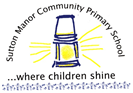 History -  Curriculum Overview 2021-22 and 2022-23Denotes statements taken from the National Curriculum indicating areas that Should be taught for each Key Stage.Denotes Geog NC statementsAutumn 1Autumn 2Spring 1Spring 2Summer 1Summer 2EYFS- Reception and NurserySequenced across Nursery and Reception, the EYFS curriculum has been formed from aspects focussed on Maths and Understanding the World. These include sense of place, community and map skills.Sequenced across Nursery and Reception, the EYFS curriculum has been formed from aspects focussed on Maths and Understanding the World. These include sense of place, community and map skills.Sequenced across Nursery and Reception, the EYFS curriculum has been formed from aspects focussed on Maths and Understanding the World. These include sense of place, community and map skills.Sequenced across Nursery and Reception, the EYFS curriculum has been formed from aspects focussed on Maths and Understanding the World. These include sense of place, community and map skills.Sequenced across Nursery and Reception, the EYFS curriculum has been formed from aspects focussed on Maths and Understanding the World. These include sense of place, community and map skills.Sequenced across Nursery and Reception, the EYFS curriculum has been formed from aspects focussed on Maths and Understanding the World. These include sense of place, community and map skills.Year 1Geog Area – Why was The Dream created? / Sutton Manor CollierySkills and FieldworkUse of aerial photographs and plans to recognise landmarks and basic human and physical features. Devise a simple map and use and construct basic symbols in a key.History The role of significant women, locally and nationally.  Case studies of women in Parliament and Lilly Parr (1905 – 1978).Lives of significant individuals who contributed to national /international achievementsHistory Local Area – Colliery (1906-1991)Changes within living memoryGeog Weather – How does it affect our lives? Human and Physical GeographyIdentify seasonal and daily weather patterns in the Uk and the location of hot and cold areas of the world in relation to the equator and the North and South Poles.Geog Countries and capitals (UK)Locational KnowledgeName, locate and identify characteristics of the four countries of the UK and its surrounding seas,HistoryThe history of glass making in St Helens – Pilkington Glass (1826 –current day.)Events beyond living memory significant nationally or globallyYear 2History Local Area – Stephenson’s Rocket (1829)Significant historical events, people and places in own localityGeography7 Continents and oceansLocational knowledgeVocab – sea, ocean, beach, coast, cliffGeographySimilarities and differences – UgandaWeather patterns in relation to the equator.Place knowledge Human and physical geographySimilarities and differences through studying human and physical features. Vocab – city, town, village, farm, houseHistoryCompare and contrast Mary Seacole (1805 – 1881) / Florence Nightingale (1820 -1910) – how represented. Lives of significant individuals who contributed to national /international achievementsHistoryBeecham Family members (1820-1907)Lives of significant individuals who contributed to national /international achievementsGeographyField work local – The Dream, and the local area (library + landmarks) Maps/atlases/globesGeographical Skills and fieldworkUse simple fieldwork and observational skills to study the geography of their school and its grounds and the key human and physical features of its surrounding environment.Use simple compass directions and locational directional language to describe the location and features of routes on a map.Autumn 1Autumn 2Spring 1Spring 2Summer 1Summer 2Year 3History Stone Age -Iron Age (3.4 million years ago – 500BC)Changes in Britain from the Stone Age to the Iron AgeGeogLooking at the region in the North-West. Place KnowledgeHuman and physical geography including types of region of the United Kingdom.Geographical skills and fieldwork Use maps, atlases, globes and digital/computer mapping to locate countries.History Ancient Egypt (3150BC -30BC)The achievements of the earliest civilizations – an overview of where and when the first civilizations appeared and an in depth study.GeogRegions of the UK- Counties and citiesMap of Britain. Focus on counties and cities. Greenwich Meridian Line – Time Zones.Locational KnowledgeName and locate counties and cities of the United Kingdom (including coasts, hills, rivers and mountains). Identify the position and significance of the Greenwich Meridian and time zone.Geographical skills and fieldwork Use maps, atlases, globes and digital/computer mapping to locate countriesHistory Liverpool and its role in the slave trade 1740 onwardsA local history studyGeogLooking at Europe and countries on a map.  Names of cities and capitals. Significant human and physical features (famous landmarks in European cities).Look at the difference in time zones.  Geographical skills and fieldworkUse maps, atlases, globes and digital/computer mapping to locate countires.Locational Knowledge Locate counties using maps focus on Europe. Year 4History Ancient Greece (750 BC – 490 AD)A study of Greek life and achievements and their influence on the Western worldGeogSpainHuman and Physical features, major regions and cities. Place KnowledgeUnderstand geographical similarities and differences. Compare region of Spain to North West England. History Roman Empire(27BC- 476AD)The Roman Empire and its impact on Britain.GeogMountains Focus on The Alps and the Locate European countries. Physical characteristics.  Topographical features Human and physical geography Geographical skills and fieldwork Use maps, atlases, globes to locate countries and describe features studied.History Britain’s settlement by Anglo Saxons /Scots (410 AD – 1066) Britain’s settlement by the Anglo Saxons and ScotsGeogRivers in Europe and The Water Cycle.Human and Physical GeographyDescribe and understand the key aspects of rivers.Year 5History Viking raids and invasion(789-1066)The Viking and Anglo Saxon struggle for the kingdom of England to the time of Edward the Confessor (1042-1066)GeogNorth America – comparing counties in the UK to states in the United States.Most significant human features (Grand Canyon)Place knowledgeUnderstand geographical similarities and differences through the study of human and physical geography (Europe to North America)HistoryBenin Kingdom (900-1897)A non - European society that provides contrast with British history – one study GeogVolcanoes and earthquakes in North America Exploring volcanoes such as Yellowstone. Earthquakes such as San Fransisco.Physical GeographyDescribe and understand key aspects of volcanoes and earthquakesHuman Geography – land use, economic activity.History The changing power of monarchs using case studies  Medieval Monarchs(1042-1603) – Speke Hall?A study of an aspect or theme in British history that extends pupil’s chronological knowledge beyond 1066 GeogCarr Mill Dam local study.-Land use-sewage-Routes-MappingGeographical skills and fieldwork. Observe, measure and present findings. Four-figure grid references (UK)How  land use changed over time.Year 6History Industrial revolution –1750’s-1830’s1850’s-1900’sA study of an aspect or theme in British history that extends pupil’s chronological knowledge beyond 1066GeogLocal Geography. Understand the Industrial Revolution from a Geographical point of view-land use patterns-Economic activity-trade links -Distribution of natural resources Human and Physical GeographyUnderstand types of settlement and land use, economic activity including trade links, and the distribution of natural resources including energy, food, minerals and water.History Twentieth Century Conflict WW1 &WW2A study of an aspect or theme in British history that extends pupil’s chronological knowledge beyond 1066GeogSouth America-Brazil-human/physical Geography-Rainforests-climate zones, biomes, vegetation belts, rivers-Comparison to UK.Place KnowledgeUnderstand geographical similarities and differences through the study of human and physical geography (Europe to North America)History Civil Rights Movement / Windrush 1950sA local history studyGeogClimate Change-Arctic and Antarctic Circle Locational knowledge: identify the position and significance of latitude, longitude, Equator, hemispheres, tropics and arctic and Antarctic circle.Observe, measure and present findings.Six-figure grid references (non-UK) Geographical skills and FieldworkUse 6-figure grid references to build knowledge of the wider world.